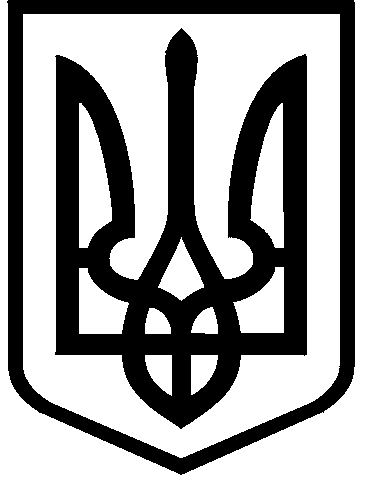 КИЇВСЬКА МІСЬКА РАДАІX СКЛИКАННЯПОСТІЙНА КОМІСІЯ З ПИТАНЬ ОХОРОНИ ЗДОРОВ’Я ТА СОЦІАЛЬНОЇ ПОЛІТИКИ01044, м. Київ, вул. Хрещатик, 36                                                 тел./факс.:(044)202-71-05, тел.:(044)202-70-38   Проєкт порядку денного чергового засіданняпостійної комісії  Київської міської радиз питань охорони здоров’я та соціальної політики на 24.11.202111:00  місце проведення: Київська міська рада,  м. Київ, вул. Хрещатик, 36,  10-й поверх, зала засідань (к. 1017)  Питання охорони здоров’я:Щодо проведення заходів профілактики (запобігання) захворювання на гостру респіраторну хворобу, спричинену коронавірусом SARS-CoV-2 в місті Києві та готовності медичних закладів до лікування коронавірусної інфекції COVID-19.Доповідач: директорка Департаменту охорони здоров’я виконавчого органу Київської міської ради (Київської міської державної адміністрації).Про розгляд листа Департаменту охорони здоров’я виконавчого органу Київської міської ради (Київської міської державної адміністрації) щодо погодження проєкту розпорядження виконавчого органу Київської міської ради (Київської міської державної адміністрації) «Про затвердження передавального  акта комунального некомерційного підприємства «Київський міський протитуберкульозний диспансер № 1» виконавчого органу Київської міської ради (Київської міської державної адміністрації) (ідентифікаційний код 05416202)»             (вх. від 18.11.2021 № 287/446).Доповідач: директорка Департаменту охорони здоров’я виконавчого органу Київської міської ради (Київської міської державної адміністрації).1.3. Про розгляд листа Департаменту охорони здоров’я виконавчого органу Київської міської ради (Київської міської державної адміністрації) щодо звітів за 9 місяців 2021 року про виконання завдань і заходів:- Міської цільової програми «Здоров'я киян» на 2020−2022 роки;- Міської цільової програми протидії епідемії ВІЛ-інфекції на 2017−2021 роки;- Міської цільової програми протидії захворюванню на туберкульоз на 2017−2021 роки (вх. від 19.11.2021 № 08/29131).Доповідачі: директорка Департаменту охорони здоров’я виконавчого органу Київської міської ради (Київської міської державної адміністрації), директор комунального некомерційного підприємства «Київська міська клінічна лікарня               № 5» виконавчого органу Київської міської ради (Київської міської державної адміністрації), директорка комунального некомерційного підприємства «ФТИЗІАТРІЯ» виконавчого органу Київської міської ради (Київської міської державної адміністрації).Питання соціальної політики:Про розгляд проєкту рішення Київської міської ради «Про створення Координаційної ради з питань внутрішньо переміщених осіб у місті Києві» доручення заступника міського голови – секретаря Київської міської ради від 27.10.2021 № 08/231-3889/ПР.Доповідачка: депутатка Київської міської ради Алла ШЛАПАК.Про розгляд проєкту рішення Київської міської ради 
«Про виплату громадянці Вишні Галині Миколаївні одноразової матеріальної допомоги за належну для одержання земельну ділянку» доручення заступника міського голови – секретаря Київської міської ради від 10.11.2021 № 08/231-4077/ПР.Доповідач: директор Департаменту соціальної політики виконавчого органу Київської міської ради (Київської міської державної адміністрації).Про розгляд проєкту рішення Київської міської ради 
«Про виплату громадянці Фіщук Ользі Валеріївні одноразової матеріальної допомоги за належну для одержання земельну ділянку» доручення заступника міського голови – секретаря Київської міської ради від 08.11.2021 № 08/231-4041/ПР.Доповідач: директор Департаменту соціальної політики виконавчого органу Київської міської ради (Київської міської державної адміністрації).Про заслуховування звіту робочої групи щодо надання соціальної послуги «соціальне таксі».Доповідачі: голова робочої групи Марина ПОРОШЕНКО, директор Департаменту соціальної політики виконавчого органу Київської міської ради (Київської міської державної адміністрації).2.5. Щодо заслуховування інформації про хід виконання міської цільової програми «Турбота. Назустріч киянам» на 2019-2021 роки за 9 місяців 2021 року (вх. від 18.11.2021 № 08/28904).Доповідач: директор Департаменту соціальної політики виконавчого органу Київської міської ради (Київської міської державної адміністрації).2.6. Щодо заслуховування інформації про хід виконання міської цільової програми «Соціальне партнерство» на 2019-2021 роки за 9 місяців 2021 року                 (вх. від 19.11.2021 № 08/29154).Доповідач: директор Департаменту соціальної політики виконавчого органу Київської міської ради (Київської міської державної адміністрації).Різне:Про розгляд проєкту рішення Київської міської ради  «Про бюджет міста Києва на 2022 рік» щодо галузей «охорона здоров’я», «соціальна політика» доручення заступника міського голови – секретаря Київської міської ради від 09.11.2021 № 08/231-4069/ПР.Доповідачі: директор Департаменту фінансів виконавчого органу Київської міської ради (Київської міської державної адміністрації), директорка Департаменту охорони здоров’я виконавчого органу Київської міської ради (Київської міської державної адміністрації), директор Департаменту соціальної політики виконавчого органу Київської міської ради (Київської міської державної адміністрації).Про розгляд проєкту рішення Київської міської ради  «Про внесення змін до Програми економічного і соціального розвитку м. Києва на 2021-2023 роки щодо галузей «охорона здоров’я», «соціальна політика», затвердженої рішенням Київської міської ради від 24 грудня 2020 року № 23/23» доручення заступника міського голови – секретаря Київської міської ради від 08.11.2021 № 08/231-4040/ПР.Доповідачі: директор Департаменту економіки та інвестицій  виконавчого органу Київської міської ради (Київської міської державної адміністрації), директорка Департаменту охорони здоров’я виконавчого органу Київської міської ради (Київської міської державної адміністрації), директор Департаменту соціальної політики виконавчого органу Київської міської ради (Київської міської державної адміністрації).Голова комісії                                                                          Марина ПОРОШЕНКО